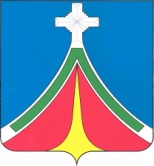     Калужская область   ГОРОДСКАЯ ДУМАгородского поселения «Город ЛЮдиново»рЕШЕНИЕ23.06.2020		                                                     		№19-рО внесении изменений в решение Городской Думы городского поселения «Город Людиново» от 01.04.2016г. № 58-р «Об установлении земельного налога» ( в ред. решения Городской Думы городского поселения "Город Людиново"  от 30.04.2020 №14-р) В соответствии со статьями 7, 43 Федерального закона от 06 октября 2003 года № 131-ФЗ «Об общих принципах организации местного самоуправления в Российской Федерации, главой 31 Налогового кодекса Российской Федерации, Уставом городского поселения «Город Людиново» городская Дума городского поселения «Город Людиново»РЕШИЛА:1. Внести в решение  Городской Думы городского поселения «Город Людиново» от 01.04.2016 №58-р «Об установлении земельного налога» следующие изменения:1.1. Абзац 2 подпункта 4.7. пункта 4 изложить в следующей редакции:	"Льгота предоставляется в отношении земельных участков, используемых в предпринимательской деятельности за налоговый период 2019г., на основании выписки из ЕГРЮЛ/ЕГРИП, подтверждающей осуществление основного вида деятельности в соответствии с Перечнем".2. Опубликовать настоящее решение в  газете «Людиновский рабочий», разместить в сети Интернет на сайте  http://адмлюдиново.рф/.	3. Настоящее решение вступает в силу после его официального опубликования. Глава городского поселения «Город Людиново»                                                                                          Т.А. Прохорова